Name: _____________“A Christmas Carol”By Charles DickensMY ROLE(S) IS/ARE:		___________________________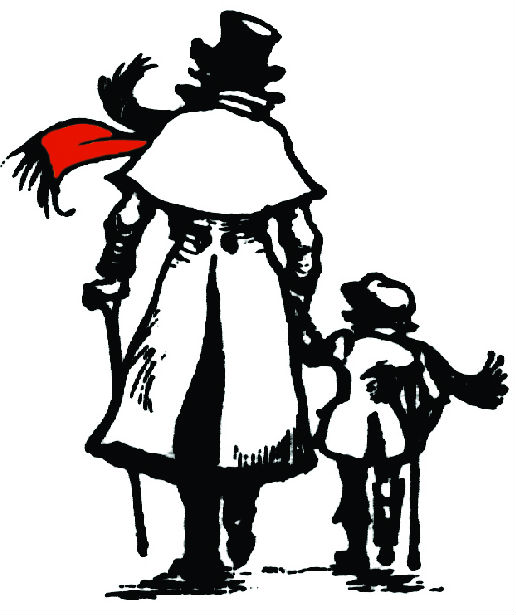 CHARACTERIZATIONIdentify a personality trait in Scrooge’s character at the beginning of the play. 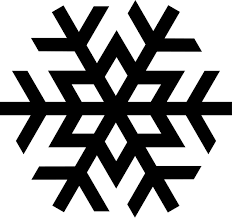 Identify a personality trait in Scrooge’s character after he meets the Spirit of Christmas Past. Identify a personality trait in Scrooge’s character after he meets the Spirit of Christmas Present.Identify a personality trait in Scrooge’s character after he meets the Spirit of Christmas Yet to Come.Is Scrooge a dynamic or a flat character? Provide specific evidence to support your answer.CONFLICTIdentify two conflicts in the story.  What type of conflict are they?PLOTWhat do you think is the CLIMAX of “A Christmas Carol”?  Why do you think this is so?SETTINGWhat is the setting of this story? What details provide information about the setting?(consider the stage directions,   dialogue, etc.) SYMBOLISMThe chains worn by Marley in Scene 2 are a symbol. Explain what they symbolize.THEMEThe THEME of a story is the message about life, or lesson that the reader takes away after reading.  What do you think the theme of “A Christmas Carol” is?  What evidence from the story contributes to your understanding of the theme?